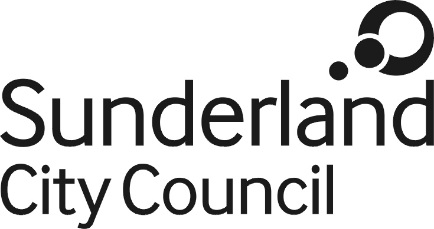 Job DescriptionJob Title:			Solicitor - Public Protection and Employment TeamSalary Grade:		Grade 9SCP:				37 - 41Job Family:			Organisational Support Job Profile:			OS 5Directorate:			Corporate Services Job Ref No:Work Environment:	Civic CentreReports to:			Senior Solicitor – Public Protection and Employment                                           Team Number of Reports:	0Purpose:To provide legal advice and support to the Council (and external clients) in relation to one or more of the following areas covered by the Team:- anti-social behaviour; education, including special educational needs; environmental protection; housing and housing standards; licensing; prosecutions; public health and trading standards.Key Responsibilities:To advise Council Directorates and external clients on one or more of the legal areas listed above;To advise on and draft all required documentation;To undertake advocacy in the Magistrates’ Court and the County Court;To negotiate with third parties to ensure the optimum outcome for the Council and external clients;To attend relevant committees, sub-committees and panels as required;To attend such meetings with officers, members and/or external clients as may be required to provide legal advice;To input into reports and records of decision;To instruct and work in conjunction with external legal advisors as required;To continually monitor the inception of new legislation and case-law relevant to the post-holder’s areas of practice and to promptly advise on the implications arising therefrom; To carry out any other legal work as the exigencies of the Service dictate;To comply with the principles and requirements of the Data Protection Act 2018 and the GDPR in relation to the management of Council records and information;To comply with the principles and requirements of the Freedom of Information Act 2000;To comply with the Council’s information security standards, its requirements for the management and handling of information and to use Council information only for authorised purposes; andTo carry out all duties with full regard to the Council’s Equality Policies; Health and Safety Policy, rules and regulations; Code of Conduct and all other Council policies.Prepared by: Julienne CollinsonPosition:	Assistant Head of Law and Governance Date:		May 2019